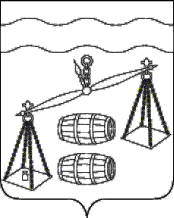 Администрация  сельского поселения"Село Богдановы Колодези"Калужская областьПОСТАНОВЛЕНИЕ   От 29.12.2023года			                               		             № 47         	В соответствии с постановлением администрации сельского поселения «Село Богдановы Колодези» от 03.08.2020 № 26 «Об утверждении Порядка принятия решения о разработке муниципальных программ сельского поселения «Село Богдановы Колодези», их формирования, реализации и проведения оценки эффективности реализации», руководствуясь Уставом сельского поселения «Село Богдановы Колодези», администрация СП «Село Богдановы Колодези»ПОСТАНОВЛЯЕТ:Внести в постановление администрации сельского поселения «Село Богдановы Колодези» от 20.09.2019 №35 "Об утверждении муниципальной программы  «Обеспечение пожарной безопасности на территории сельского поселения «Село Богдановы Колодези» на 2020-2026 годы" (далее - постановление) следующие изменения: 	1.1. В паспорте программы Объемы и источники финансирования Программы строку " в 2023 году - 37,5 тыс.рублей" заменить на "в 2023 году - 19,3 тыс.руб.".	1.2. Таблицу раздела 6 Программы изложить в новой редакции согласно приложению №1 к настоящему постановлению.2. Настоящее постановление распространяется на правоотношения, возникшие с 01.01.2023 года.3. Контроль за исполнением настоящего постановления оставляю за собой.    Глава  администрации сельского    поселения «Село Богдановы Колодези»                               Т. В. Кузнецова  Приложение №1к постановлению № 47от 29.12.2023гО внесении изменений в постановление администрации СП «Село Богдановы Колодези» от 20.09.2019 №35 "Об утверждении муниципальной программы «Обеспечение пожарной безопасности на территории сельского поселения «Село Богдановы Колодези» на 2020-2026 годы» Наименованиепрограммы, основного мероприятияНаименованиеглавного распорядителя средств бюджета поселения              Объемы финансирования (тыс.руб.)              Объемы финансирования (тыс.руб.)              Объемы финансирования (тыс.руб.)              Объемы финансирования (тыс.руб.)              Объемы финансирования (тыс.руб.)              Объемы финансирования (тыс.руб.)              Объемы финансирования (тыс.руб.)              Объемы финансирования (тыс.руб.)Наименованиепрограммы, основного мероприятияНаименованиеглавного распорядителя средств бюджета поселенияИсточникифинансиро-вания2020202120222023202420252026всегоСтрахование добровольцев (ДПК)Администрация СП БюджетСП 2,52,52,522,52,52,517Мероприятия в области обеспечения пожарной безопасностиАдминистрация СП БюджетСП 30303517,3353535217,3ВСЕГО по программеВСЕГО по программеБюджетСП 32,532,537,519,337,537,537,5234,3